Production of Biodiesel from Croton gratissimus Oil using Sulphated Zirconia and KOH as CatalystsPhiwe Charles Jiyane1, Kaniki Tumba1,*, Paul Musonge21Thermodynamics-Materials-Separations Research Group (TMSRG), Department of Chemical Engineering, Mangosuthu University of Technology, uMlazi, Durban, 4031, South Africa.2Faculty of Engineering, Mangosuthu University of Technology, uMlazi, Durban, 4031, South Africa.* Correspondence: Corresponding Author - tumba@mut.ac.zaSupplemental Materials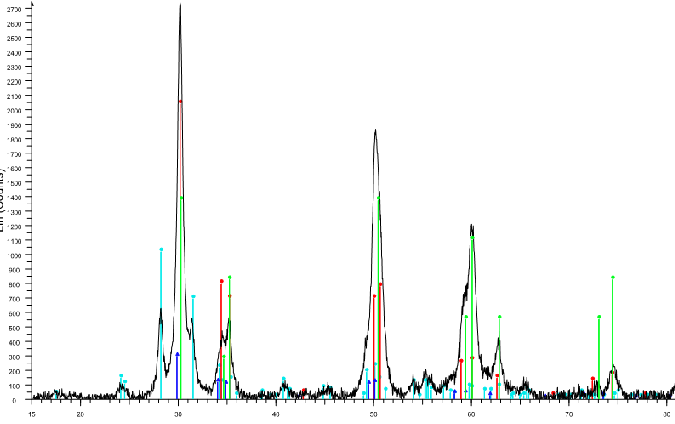 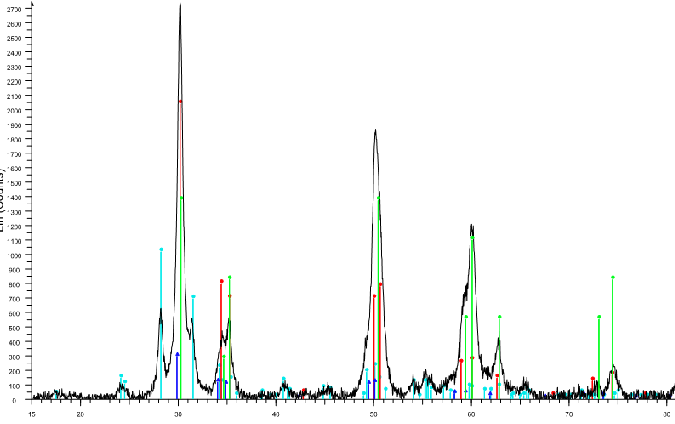 Fig. S1:  X-ray diffraction profiles of the SO42–/ZrO2 catalyst calcined at 620 0C. M – Monoclinic Phase – Powder Blue; Orthorhombic Phase – Light Green; T  – Tetragonal Phase	– Red			(No match to the reference pattern)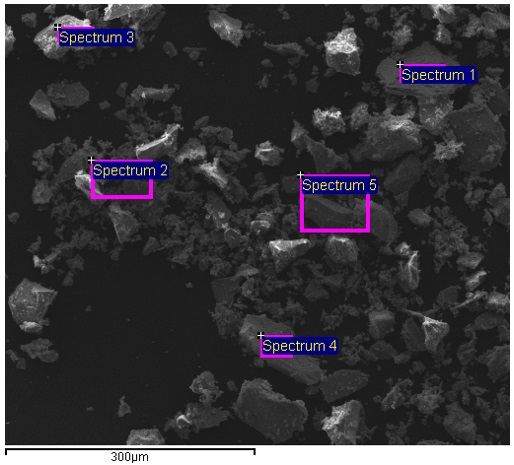 Fig. S2: SEM micrograph of SO42–/ZrO2 catalyst calcined at 6200C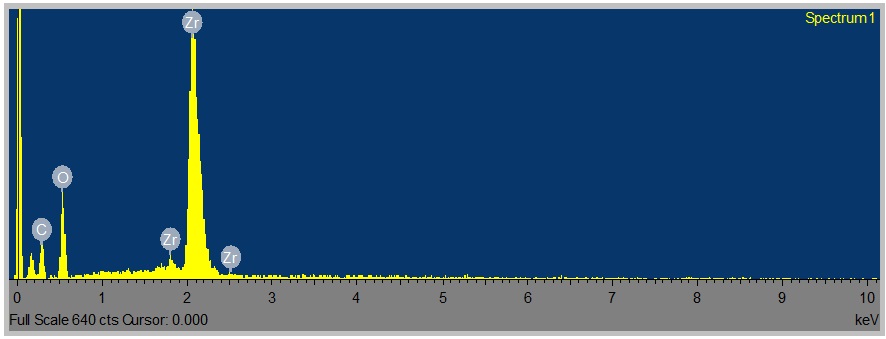 Fig. S3: SEM – EDS Spectra for the Elemental Composition of the SO42–/ZrO2 catalyst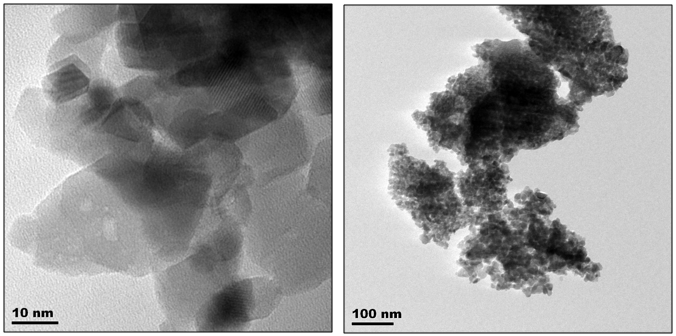 Fig. S4: TEM Micrographs of the Monoclinic SO42–/ZrO2 catalyst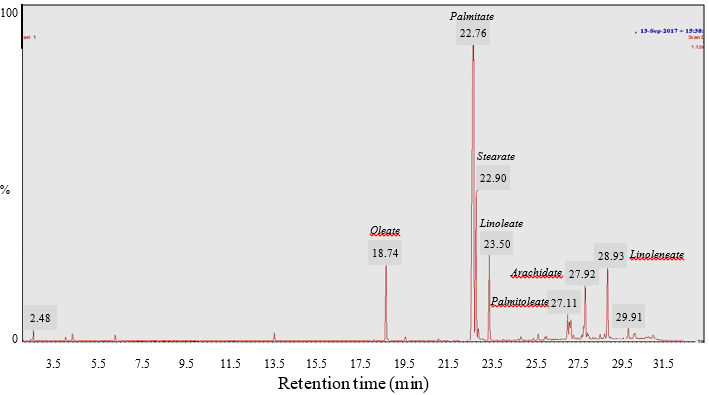 Fig. S5: GC-MS Spectrum for Croton gratissimus FAME